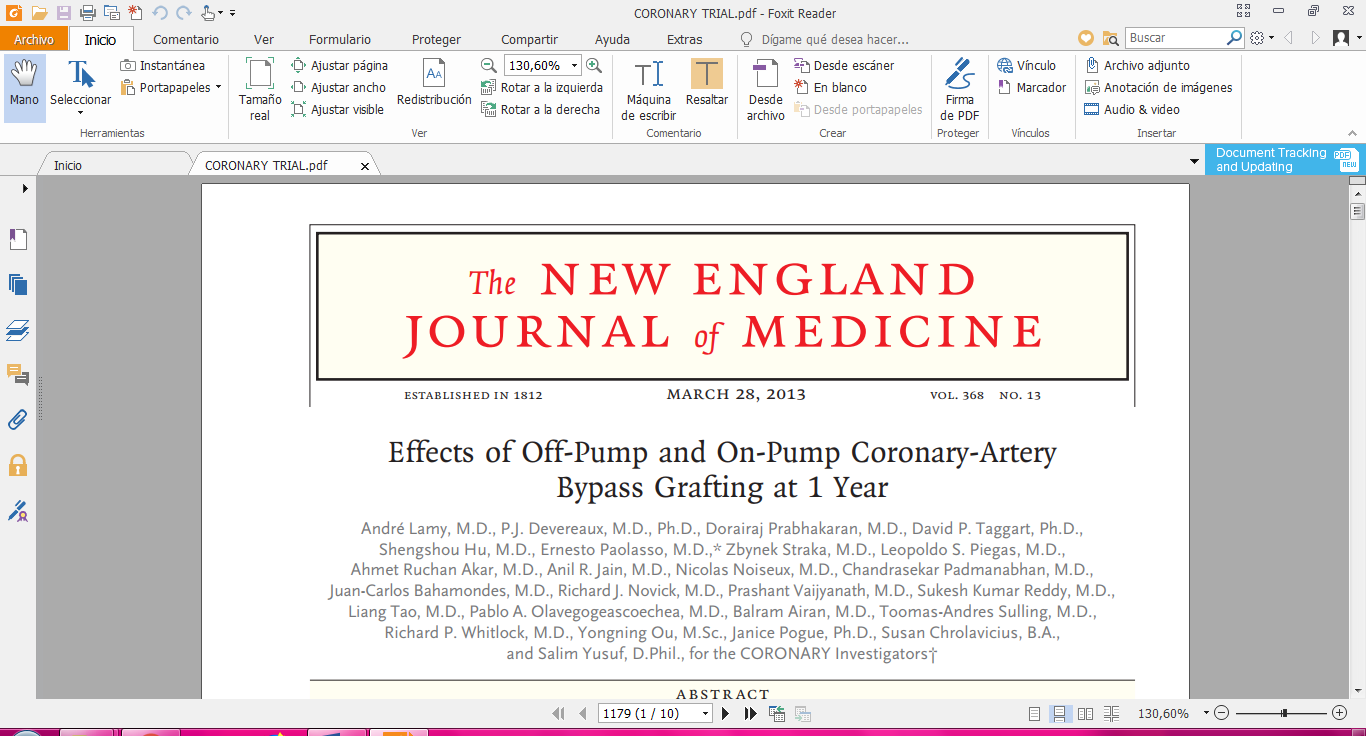 EVIDENCIA CIENTIFICA GRUPO N°3EXPOSITOR: HECTOR MONASTERIOSYULIANIR CALDERON (RELATORA)HECTOR MONASTERIOSANTONELLA FERRERSANDRA MONSALVEOBSERVACIONES AL ARTÍCULO SEGÚN LO DISCUTIDO EN LA SESION:EN LA INTRODUCCION SE HABLA DE MORTALIDAD PERIOPERATORIA DE 2% LO CUAL NO TIENE SUSTENTO, YA QUE NO SE CUENTA CON DICHAS ESTADISTICAS EN ESTE ESTUDIO.LOS RESULTADOS NO SON ESTADISTICAMENTE SIGNIFICATIVOS, POR LO QUE SE CREA UNA DUDA DESDE EL ASPECTO CLINICO EN CUANTO AL BENEFICIO DE UNA TECNICA SOBRE LA OTRA.A 1 AÑO, NO SE ENCONTRARON DIFERENCIAS SIGNIFICATIVAS ENTRE LOS DOS GRUPOS EN LA TASA DE MUERTE, ICTUS NO FATAL, IM NO FATAL O NUEVA FALLA RENAL NO FATAL QUE REQUIRIERA DIÁLISIS O EN LA TASA DE PROCEDIMIENTOS DE REVASCULARIZACIÓN SUBSECUENTES. NO SE ENCONTRARON DIFERENCIAS SIGNIFICATIVAS EN CUANTO A CALIDAD DE VIDA O EN FUNCIÓN NEUROCOGNITIVA. EL USO DE PERCENTILES PARA LA EVALUACION DE SCORE DE CALIDAD DE VIDA ES IDEAL PARA VALORAR LA CONDICION DEL INDIVIDUO Y FUNCION NEUROCOGNITIVA.